Web Design (200 Hours) Core Skill Foundation 75 Hours Training Soft Skill 25 Hours Core Skill PSD to HTML WP Installation, Theme and Plugin Installation Marketplace Deployment PSD to HTML HTML, CSS JavaScript, jQuery (Basic) Adobe Photoshop Bootstrap Framework WordPress WordPress Installation  Introduction to WP Dashboard WP theme and Plugin Installation Understand Shortcode, Custom Post type Install Premium theme Usages all type of Visual Composer  Soft Skill Job Market Orientation Introduction Online Marketplace English Language Competency Personal Skill Development 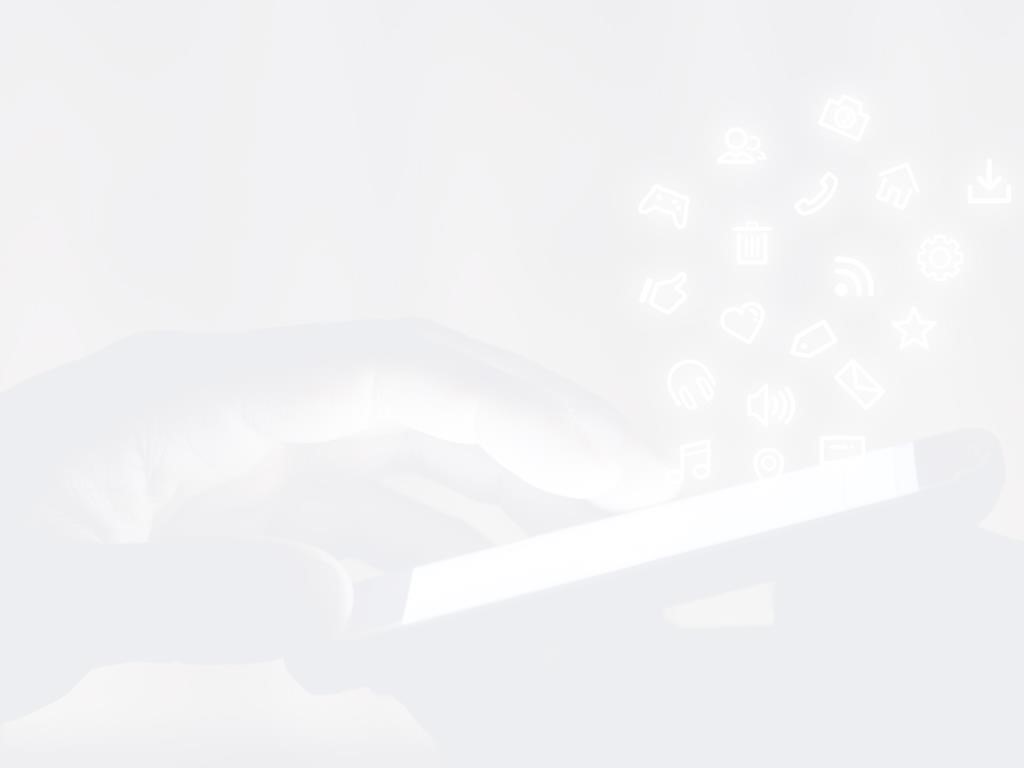 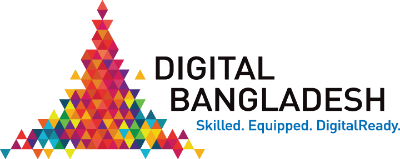 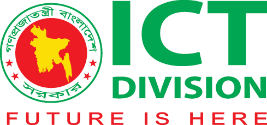 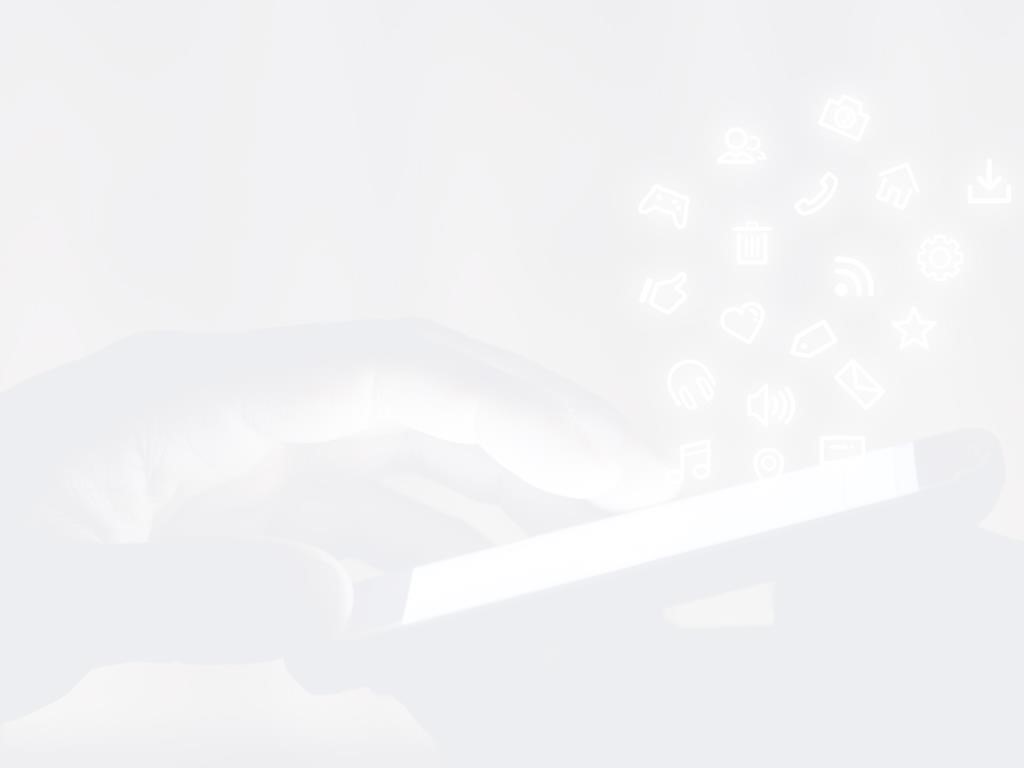 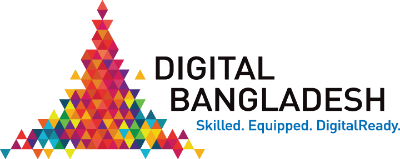 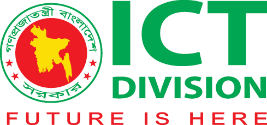 Day 1 Day 2 & 3 Day 4, 5, 6 Day 7, 8, 9 Day 10 & 11 Day 	Unit of 	1st Session ( 2 hours)  Competency 2nd Session  ( 2 Hours) Adobe Photoshop 	•	Introduction to Adobe Photoshop Importance of Photoshop for Graphic Design Install Adobe Photoshop Installing other required software Prepaid PC for starting Graphic Design Introduction Photoshop Interface and tools Elements of Design Elements include - lines, shapes, direction, color, typography, and so on Introduction to Photoshop Canvas, Introduction Photoshop dimension, Pixel and point, Page layout, Canvas Size Adobe Photoshop 	•	What is PSD web Layout? How to slice a PSD file with Photoshop? Header Slicing with Photoshop Body Slicing with Photoshop Footer  Slicing with Photoshop Day 12, 13, 14 Day 15 & 16 Day 17 & 18 Day 19 Phase 2 Specialized Training (100 Hours) Core Skill Specialized 75 Hours Training Soft Skill 25 Hours Core Skill PHP & MySQL WP Theme Customization PSD to WP Theme Development WP Plugin Customization PHP & MySQL Understand Server Side Language Local Server PHP & MySQL WP Theme Customization Understand WP Hierarchy WP theme Customization Introduction to WP Functions PSD to WP Theme Dev WP Plugin Customization Soft Skill Maintaining  Professional Client Relationship Compliment Management Business Communication Payment Process Day 1, 2 , 3Day 4, 5, 6Day 7, 8 ,9Day 10, 11, 12Day 13, 14, 15Day 16, 17, 18Day 19 That’s All about  Course Module Of  Web Design Suggestion or Questions? 